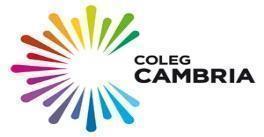 COLEG CAMBRIAJOB DESCRIPTION AND PERSON SPECIFICATIONJob Title: Work Based Learning PractitionerReports to:	TBCSalary range: BS 28 - 33-----------------------------------------------------------------------------------------------------------------Main Purpose of Job:-To provide a range of services in support of delivery and assessment on NVQ or similar work-based programmes                                                                                                                Responsibilities and accountabilities:To assess the full range of qualifications within the relevant subject area in line with Awarding organisation requirements linked to skills and occupational competence. Work with a caseload of learners determined by the relevant college caseload formulaTo conduct Training Needs Analysis for learners, enrolment on appropriate courses and provide coaching, mentoring and learning opportunities. Delivery of  underpinning knowledge sessions on work based learning qualifications only to learners either on a 1-1 or workshop basis (recommended maximum group size 8)*To carry out initial assessments using WEST as part of the induction processDeliver a Robust Induction and develop Individual Learning plansTo monitor learners’ progress towards qualifications, give them constructive feedback and guide them to prepare an e-portfolio of evidence.To assess learner portfolios and present completed portfolios for internal quality assurance.To address underpinning knowledge requirements as appropriate.To support learners to develop skills in Wellbeing, Prevent and Welsh as a Workplace skill .To support and prepare learners for Essential Skills.To design suitable learning opportunities for individuals and groups of colleagues.To develop assessment methodology and documentation including learning materials and workbooks including digital resources.To use the college tracking systems to monitor and log learner progress and attainment. To liaise with awarding organisations regarding standards, learning materials, learner registration and certification, etc.To liaise with employers regarding learner performance and progress. To participate in the continuous development of employer engagement and communication mechanisms.Supporting employer engagement and marketing activities.To carry out preparation work in anticipation of external verifier visits.To take part in internal quality assurance activities as required.Work to the Educational Workforce Code of Professional Conduct and Practice. Undertake a minimum of 30 hours Continuous Professional Development per year***Please see attached annex which needs to be view with this job description**Support will be provided to fractional employees to complete 30 hours CPD including TOIL or Overtime if required.Miscellaneous:To safeguard and promote the welfare of children, young people and adults at risk who are students of the CollegeYou have a legal duty, so far as is reasonably practicable, to ensure that you do not endanger yourself or anyone else by your acts or omissions. In addition you must cooperate with the College on health and safety matters and must not interfere or misuse anything provided for health, safety and welfare purposes.You are responsible for applying the College’s Equal Opportunities Policy in your own area of responsibility and in your general conduct.You have a responsibility to promote high levels of customer care within your own areas of work.You are required to participate with the appraisal process, engaging in the setting of objectives in order to assist in the monitoring of performance and the achievement of personal development.Such other relevant duties commensurate with the post as may be assigned by your Manager in agreement with you, such agreement should not be unreasonably withheld.Review:This is a description of the job as it is presently constituted. It may be reviewed and updated from time to time to ensure it accurately reflects the job required to be performed, or to incorporate proposed changes. Signed: ……………………………………………	Date………………….POSTHOLDER						Signed: …………………………………………….           Date…………………..HR AdvisorPerson SpecificationAttributesAttributesItemRelevant CriteriaRelevant CriteriaRelevant CriteriaHow IdentifiedEssential/Desirable1Qualifications1.1A professionally relevant qualification at minimum of Level 3 or equivalentA professionally relevant qualification at minimum of Level 3 or equivalentA professionally relevant qualification at minimum of Level 3 or equivalentA/CEssential1Qualifications1.2Possess or be willing to work towards an assessors qualification (TAQA) Possess or be willing to work towards an assessors qualification (TAQA) Possess or be willing to work towards an assessors qualification (TAQA) A/CEssential1Qualifications1.3Possess or be willing to work towards a Quality Assurance qualification (Currently 401 TAQA Unit). Possess or be willing to work towards a Quality Assurance qualification (Currently 401 TAQA Unit). Possess or be willing to work towards a Quality Assurance qualification (Currently 401 TAQA Unit). A/CEssential1Qualifications1.4Further coaching or teaching qualification. (Eg: PTLLS)Further coaching or teaching qualification. (Eg: PTLLS)Further coaching or teaching qualification. (Eg: PTLLS)A/CDesirable1Qualifications1.5Level 2 English and Maths qualifications (or equivalent) at Grade 4 (C) or above. Level 2 English and Maths qualifications (or equivalent) at Grade 4 (C) or above. Level 2 English and Maths qualifications (or equivalent) at Grade 4 (C) or above. A/CEssential1Qualifications1.6Possess or be willing to work towards a Digital Literacy Level 2 qualification Possess or be willing to work towards a Digital Literacy Level 2 qualification Possess or be willing to work towards a Digital Literacy Level 2 qualification A/CEssential2Relevant Experience2.1Proven industry experience within a professionally relevant areaProven industry experience within a professionally relevant areaProven industry experience within a professionally relevant areaA/IEssential2Relevant Experience2.2Experience of working with awarding organisationsExperience of working with awarding organisationsExperience of working with awarding organisationsA/IDesirable2Relevant Experience2.3Experience of liaising and partnering with external managers in industryExperience of liaising and partnering with external managers in industryExperience of liaising and partnering with external managers in industryA/IEssential3Specialist Knowledge & Memberships3.1Able to demonstrate a commitment to the maintenance and development of quality standards within educationAble to demonstrate a commitment to the maintenance and development of quality standards within educationAble to demonstrate a commitment to the maintenance and development of quality standards within educationA/IEssential3Specialist Knowledge & Memberships3.2Registration and continuing membership of the Education Workforce Council (EWC) on appointment of role.Registration and continuing membership of the Education Workforce Council (EWC) on appointment of role.Registration and continuing membership of the Education Workforce Council (EWC) on appointment of role.A/IEssential3Specialist Knowledge & Memberships3.3** Please insert any specialist professional memberships eg: CIPD, CIMA etc here.***** Please insert any specialist professional memberships eg: CIPD, CIMA etc here.***** Please insert any specialist professional memberships eg: CIPD, CIMA etc here.***A/I/CEssential/Desirable3Specialist Knowledge & Memberships3.4Able to communicate and deliver learning fluently through the medium of WelshAble to communicate and deliver learning fluently through the medium of WelshAble to communicate and deliver learning fluently through the medium of WelshA/I/TDesirable4Skills & Abilities4.1Competent in a range of digital technologies tools and applications, including Google and Microsoft products. Proactive with new technologies and developments. Competent in a range of digital technologies tools and applications, including Google and Microsoft products. Proactive with new technologies and developments. Competent in a range of digital technologies tools and applications, including Google and Microsoft products. Proactive with new technologies and developments. A/IEssential4Skills & Abilities4.2Able to work as part of a wider team and be flexible and adaptable when requiredAble to work as part of a wider team and be flexible and adaptable when requiredAble to work as part of a wider team and be flexible and adaptable when requiredA/IEssential4Skills & Abilities4.3Able to plan and manage own workload, ensuring deadlines are met.Able to plan and manage own workload, ensuring deadlines are met.Able to plan and manage own workload, ensuring deadlines are met.A/IEssential4Skills & Abilities4.4Excellent organisational skillsExcellent organisational skillsExcellent organisational skillsA/IEssential4Skills & Abilities4.5Excellent time management skillsExcellent time management skillsExcellent time management skillsA/IEssential4Skills & Abilities4.6Excellent communication skills both written and verbalExcellent communication skills both written and verbalExcellent communication skills both written and verbalA/IEssential4Skills & Abilities4.7Able to demonstrate personal resilience in order to cope with a range of difficult situationsAble to demonstrate personal resilience in order to cope with a range of difficult situationsAble to demonstrate personal resilience in order to cope with a range of difficult situationsA/IEssential4Skills & Abilities4.8Proactive and self-motivated.Proactive and self-motivated.Proactive and self-motivated.A/IEssential4Skills & Abilities4.9Takes personal responsibility for delivering quality work.Takes personal responsibility for delivering quality work.Takes personal responsibility for delivering quality work.A/IEssential4Skills & Abilities4.10Identifies opportunities to improve and  develop existing practices.Identifies opportunities to improve and  develop existing practices.Identifies opportunities to improve and  develop existing practices.A/IEssential4Skills & Abilities4.11Demonstrates through actions commitment to the Vision, Mission, Core Values and Behaviours.Demonstrates through actions commitment to the Vision, Mission, Core Values and Behaviours.Demonstrates through actions commitment to the Vision, Mission, Core Values and Behaviours.A/IEssential4Skills & Abilities4.12Willing to undertake individual company inductions and be willing to comply with health and safety regulations at individual Employer premises. Willing to undertake individual company inductions and be willing to comply with health and safety regulations at individual Employer premises. Willing to undertake individual company inductions and be willing to comply with health and safety regulations at individual Employer premises. A/IEssential5Attitudes and beliefs 5.1A commitment to the college’s culture which places people at the centre of everything we do.A commitment to the college’s culture which places people at the centre of everything we do.A commitment to the college’s culture which places people at the centre of everything we do.A/IEssential5Attitudes and beliefs 5.2A commitment to the established ethos of the organisation as a partnership between learners, colleagues, governors, employers, parents and other stakeholders.A commitment to the established ethos of the organisation as a partnership between learners, colleagues, governors, employers, parents and other stakeholders.A commitment to the established ethos of the organisation as a partnership between learners, colleagues, governors, employers, parents and other stakeholders.A/IEssential5Attitudes and beliefs 5.3The continuous pursuit of high standards and excellence in all services provided by the organisation.The continuous pursuit of high standards and excellence in all services provided by the organisation.The continuous pursuit of high standards and excellence in all services provided by the organisation.A/IEssential5Attitudes and beliefs 5.4A commitment to ensuring that all members of the organisation are valued, motivated and encouraged.A commitment to ensuring that all members of the organisation are valued, motivated and encouraged.A commitment to ensuring that all members of the organisation are valued, motivated and encouraged.A/IEssential5Attitudes and beliefs 5.5The promotion of high professional, moral and personal standards in all aspects of the organisation, subscribing to the Nolan Principles.The promotion of high professional, moral and personal standards in all aspects of the organisation, subscribing to the Nolan Principles.The promotion of high professional, moral and personal standards in all aspects of the organisation, subscribing to the Nolan Principles.A/IEssential5Attitudes and beliefs 5.6A demonstrable commitment to equality and diversity.A demonstrable commitment to equality and diversity.A demonstrable commitment to equality and diversity.A/IEssential5Attitudes and beliefs 5.7An empathy and appreciation of Welsh culture, language and heritage.An empathy and appreciation of Welsh culture, language and heritage.An empathy and appreciation of Welsh culture, language and heritage.A/IEssential5Attitudes and beliefs 5.8The belief in upholding a strong organisational brand and reputation.The belief in upholding a strong organisational brand and reputation.The belief in upholding a strong organisational brand and reputation.A/IEssential6Special Requirements6.1Must have access to transport and be able to travel to employer sites on a daily basisMust have access to transport and be able to travel to employer sites on a daily basisMust have access to transport and be able to travel to employer sites on a daily basisA/IEssentialKey:Key:Key:How IdentifiedAApplicationApplicationApplicationKey:Key:Key:How IdentifiedIInterviewInterviewInterviewKey:Key:Key:How IdentifiedTTestTestTestKey:Key:Key:How IdentifiedCCopy of CertificatesCopy of CertificatesCopy of CertificatesKey:Key:Key:How IdentifiedPPresentationPresentationPresentation